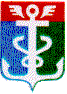 РОССИЙСКАЯ ФЕДЕРАЦИЯПРИМОРСКИЙ КРАЙ
ДУМА НАХОДКИНСКОГО ГОРОДСКОГО ОКРУГАРЕШЕНИЕ31.01.2024                                                                                                             № 276-НПАО внесении изменений в решение Думы Находкинского городского округа от 27.12.2019 № 535-НПА «Об учреждении Управления опеки и попечительства администрации Находкинского городского округа в качестве юридического лица и об утверждении Положения об управлении опеки и попечительства администрации Находкинского городского округа»1. Внести в решение Думы Находкинского городского округа от 27.12.2019              № 535-НПА «Об учреждении Управления опеки и попечительства администрации Находкинского городского округа в качестве юридического лица и об утверждении Положения об управлении опеки и попечительства администрации Находкинского городского округа» (Ведомости Находки, 2019, 30 декабря, № 68; 2022, 3 августа, № 49; 2022, 30 ноября № 80; 2023, 4 октября, № 68) следующие изменения:1) в статье 3: пункт 1 части 2 после слов «приемным родителям» дополнить словами                    «, материальной помощи на организацию отдыха детей приемной семьей»;пункт 17 части 3 изложить в следующей редакции:«17) предоставление сведений, предусмотренных Федеральным законом от 16 апреля 2001 года № 44-ФЗ «О государственном банке данных о детях, оставшихся без попечения родителей», для формирования регионального банка данных о детях, оставшихся без попечения родителей, органу исполнительной власти Приморского края, осуществляющему в пределах своих полномочий государственное управление в сфере социально-трудовых отношений и социальной защиты населения Приморского края (далее - уполномоченный орган в сфере социально-трудовых отношений и социальной защиты населения Приморского края), уполномоченному на исполнение функций регионального оператора государственного банка данных о детях, оставшихся без попечения родителей, а также использование сведений регионального банка данных о детях, оставшихся без попечения родителей»;пункт 43 части 3 изложить в следующей редакции:«43) ведение учета опекунов, попечителей в государственной информационной системе «Единая централизованная цифровая платформа в социальной сфере»         (далее - ЕЦЦП) в соответствии с Федеральным законом от 17 июля 1999 года                     № 178-ФЗ «О государственной социальной помощи» путем размещения и получения сведений в ЕЦЦП о законных представителях, лишении родительских прав, восстановлении в родительских правах, об ограничении родительских прав, отмене ограничения родительских прав, отобрании ребенка при непосредственной угрозе его жизни или здоровью, оставлении ребенка (детей) в родильном доме (отделении) или иной медицинской организации, о наличии письменного согласия матери (отца) на усыновление ребенка (за исключением согласия на его усыновление отчимом (мачехой);»;часть 3 дополнить пунктом 44 следующего содержания:«44) ведение учета сведений об отнесении лиц к категории детей-сирот и детей, оставшихся без попечения родителей, лиц из числа детей-сирот и детей, оставшихся без попечения родителей, лиц, потерявших в период обучения обоих родителей или единственного родителя, посредством регистрации соответствующих решений в ЕЦЦП.»;2) в абзаце первом статьи 7 слова «общего образования, дополнительного образования детей и взрослых» заменить словами «социально-трудовых отношений и социальной защиты населения Приморского края:».2. Настоящее решение вступает в силу со дня его официального опубликования, за исключением абзаца 9 пункта 1, который вступает в силу с 1 июля 2024 года.  Председатель ДумыНаходкинского городского округа                                                                А.В. КузнецовГлава Находкинскогогородского   округа                                                                                           Т.В. Магинский31 января 2024 года№ 276-НПА